令和3年度　県下団体対抗戦大会　フォト※撮影時のみマスクを外しています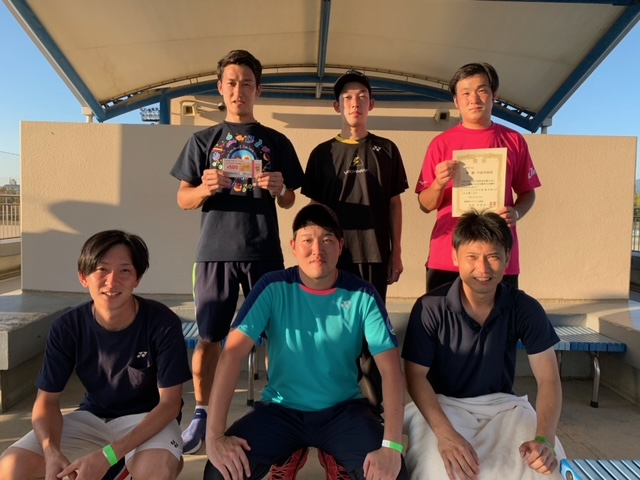 一般男子Aの部　≪優勝≫　今治市役所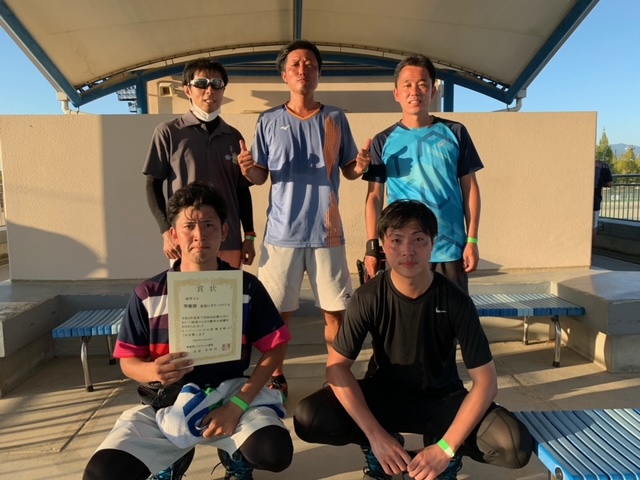 一般男子Aの部　≪準優勝≫　愛媛にぎたつクラブA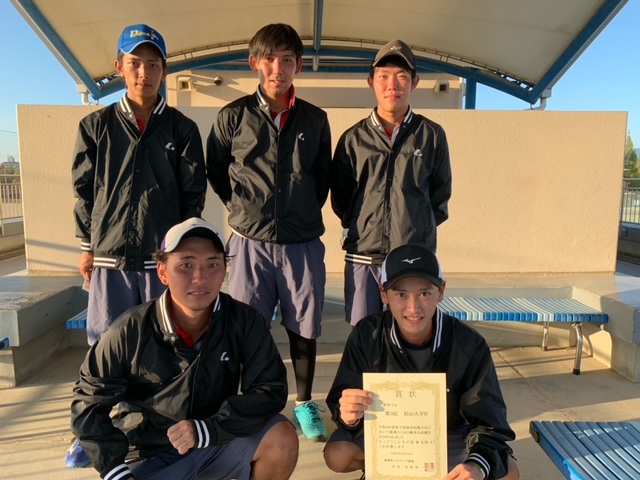 一般男子Aの部　≪3位≫　松山大学B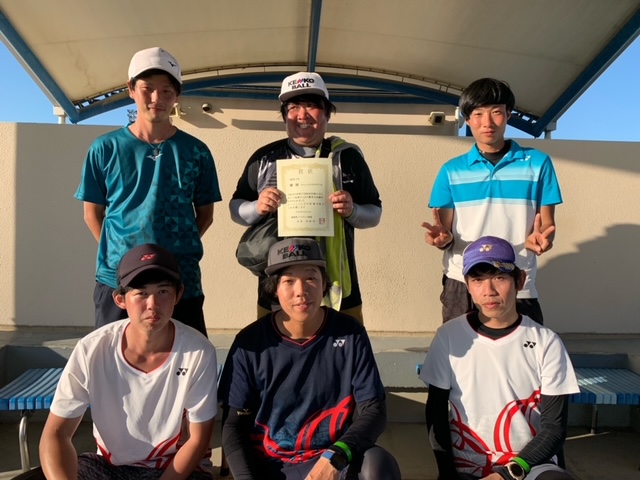 一般男子Bの部　≪優勝≫　スマッシュセツヤスクラブA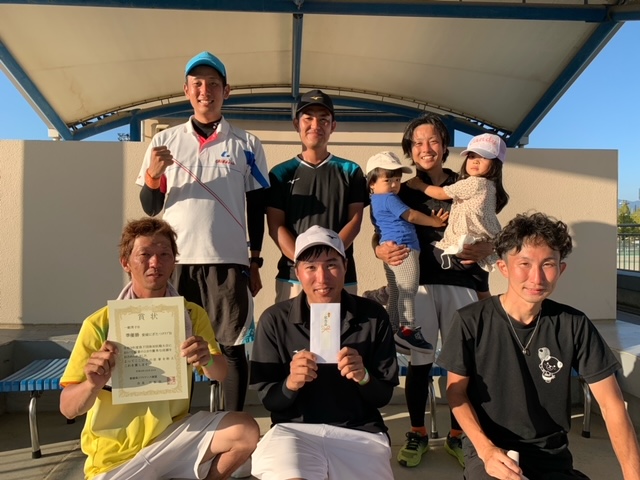 一般男子Bの部　≪準優勝≫　愛媛にぎたつクラブB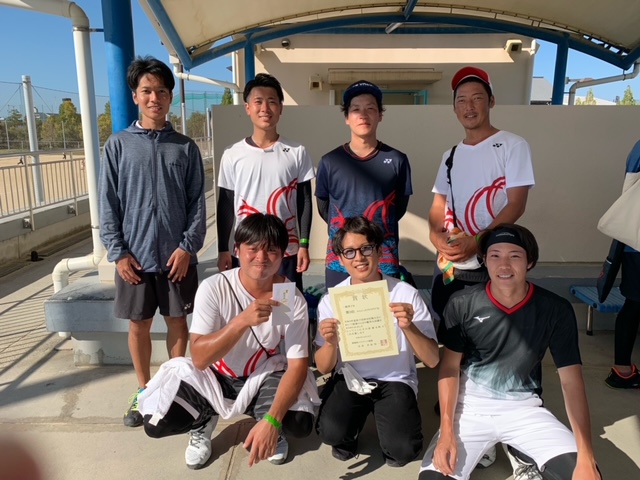 一般男子Bの部　≪3位≫　スマッシュセツヤスクラブB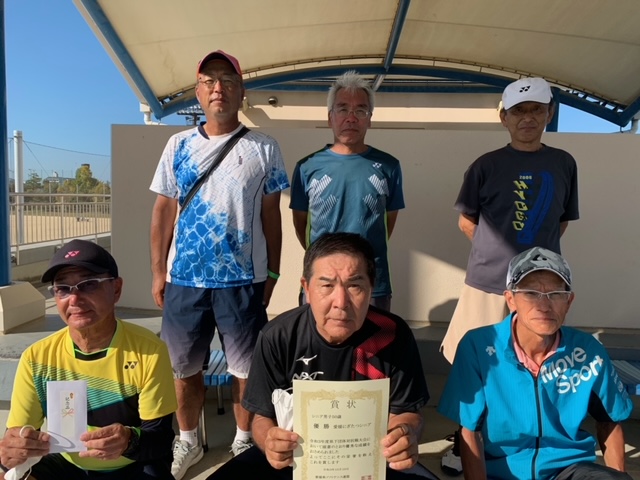 シニア50の部　≪優勝≫　愛媛にぎたつシニア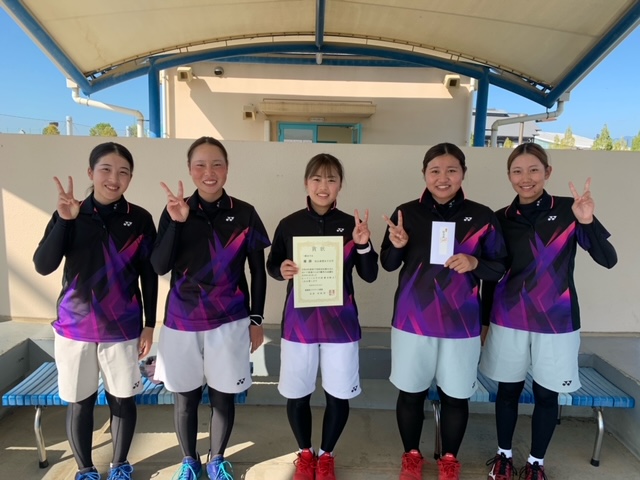 一般女子Aの部　≪優勝≫　松山東雲女子大学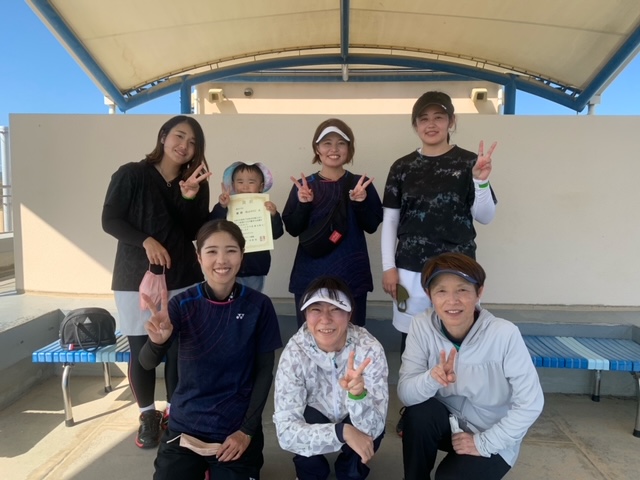 一般女子Bの部　≪優勝≫　松山STC　A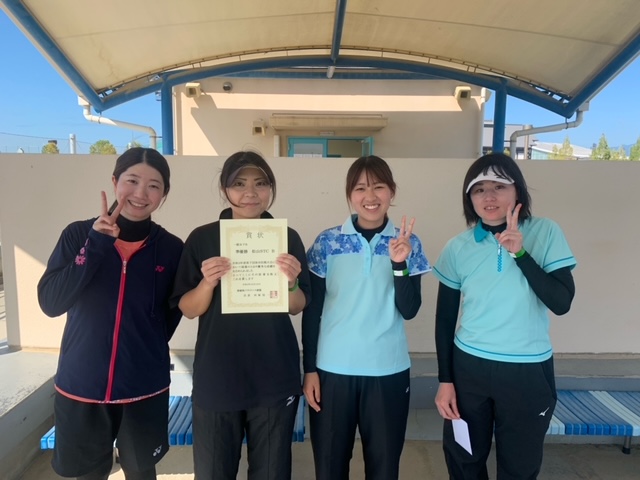 一般女子Bの部　≪準優勝≫　松山STC　B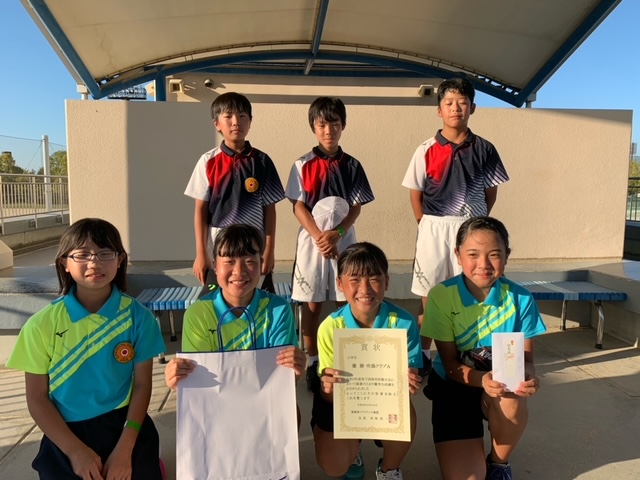 小学生の部　≪優勝≫　吹揚ジュニア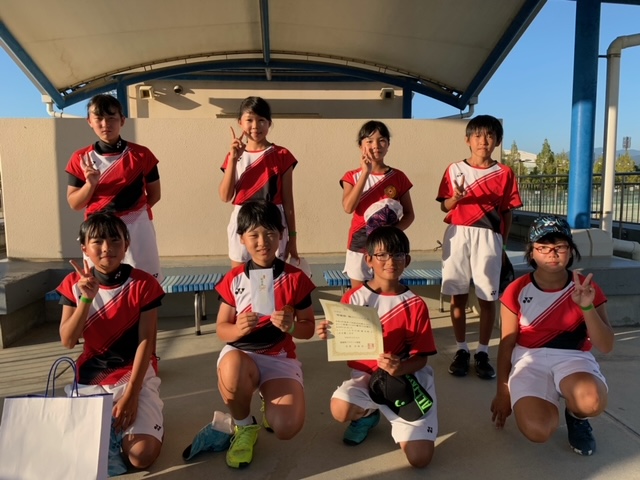 小学生の部　≪準優勝≫　篠山ジュニア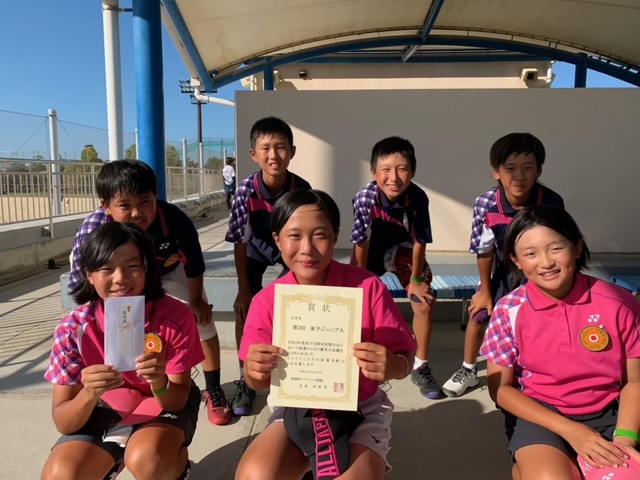 小学生の部　≪3位≫　東予ジュニア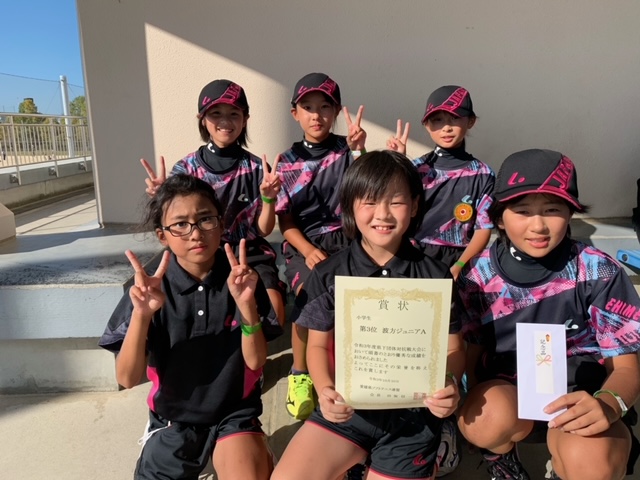 小学生の部　≪3位≫　波方ジュニア